Российская ФедерацияРеспублика ХакасияАлтайский районАдминистрация муниципального  образованияОчурский сельсоветПОСТАНОВЛЕНИЕ10 мая 2016 г.	                                                                                                     № 65с. ОчурыО назначении публичных слушанийВ соответствии с частями 3 - 10 ст. 39 Градостроительного кодекса Российской Федерации, Устава муниципального образования Очурский сельсовет. Положением о публичных слушаний в муниципальном образовании Очурский сельсовет, утвержденным решением Совета депутатов муниципального образования Очурский сельсовет от 01 декабря 2005 года № 7, Администрация муниципального образования Очурский сельсоветПОСТАНОВЛЯЕТ:1. Назначить публичные слушания на тему: «Изменение условно разрешенного вида использования», имеющих категорию «земли населенных пунктов» по адресу: Республика Хакасия, Алтайский район, с. Очуры, ул. Колодкина, № 13-1, с разрешенным использованием «для индивидуального жилищного строительства» на «для ведения личного подсобного хозяйства» на 19 мая 2016 г. в 14:00 по адресу: Республика Хакасия, Алтайский район, с. Очуры, ул.Советская, № 113, в здании Администрации муниципального образования Очурский сельсовет, тел/факс 8(39041) 2-45-34.2. Обнародовать настоящее распоряжение на официальном сайте муниципального образования Очурский сельсовет ochur.ru и информационных стендах.3. Контроль за исполнением настоящего распоряжения оставляю за собой.Глава муниципального образованияОчурский сельсовет                                                                                   Л.В. Клевцова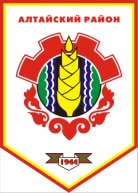 